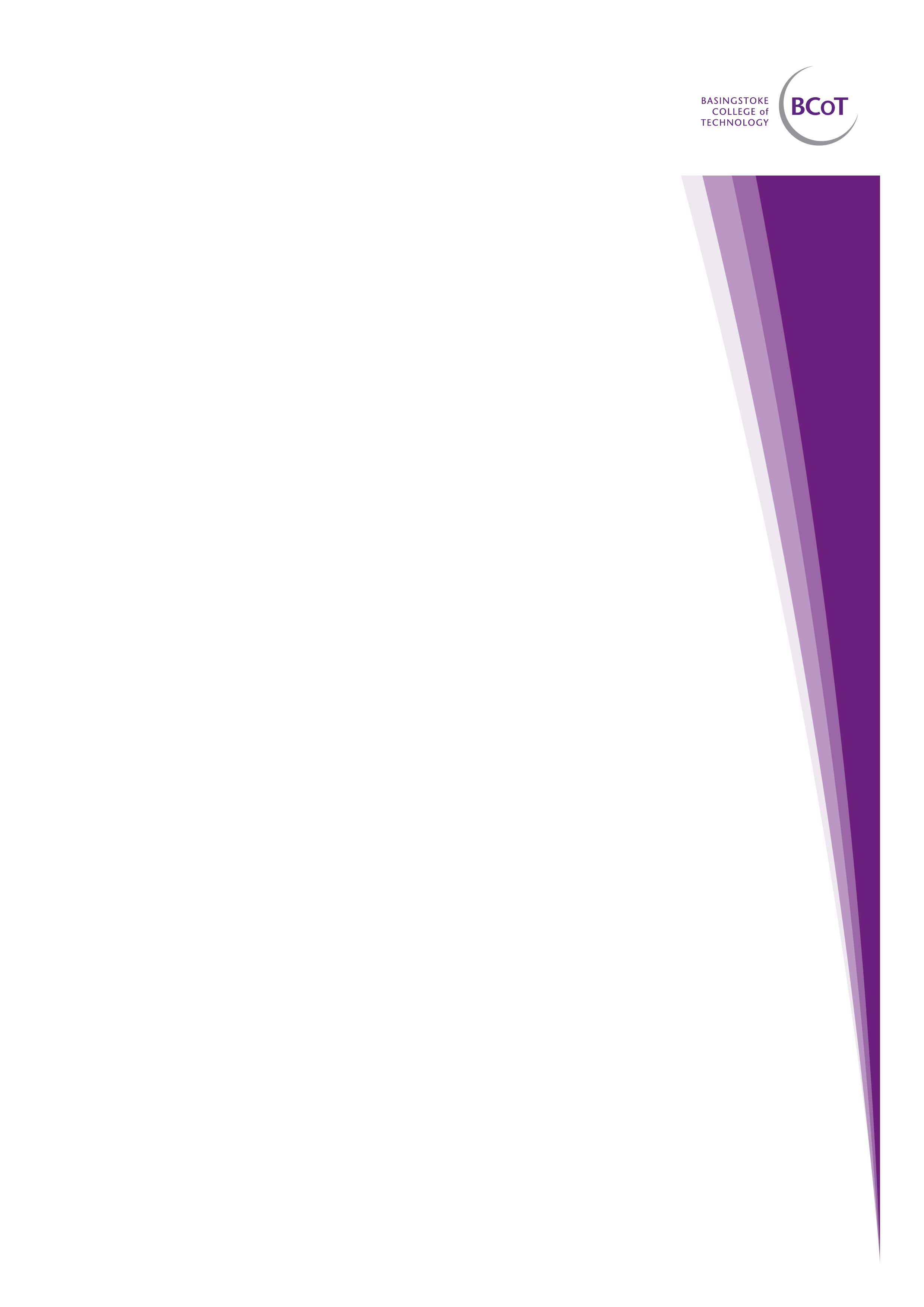 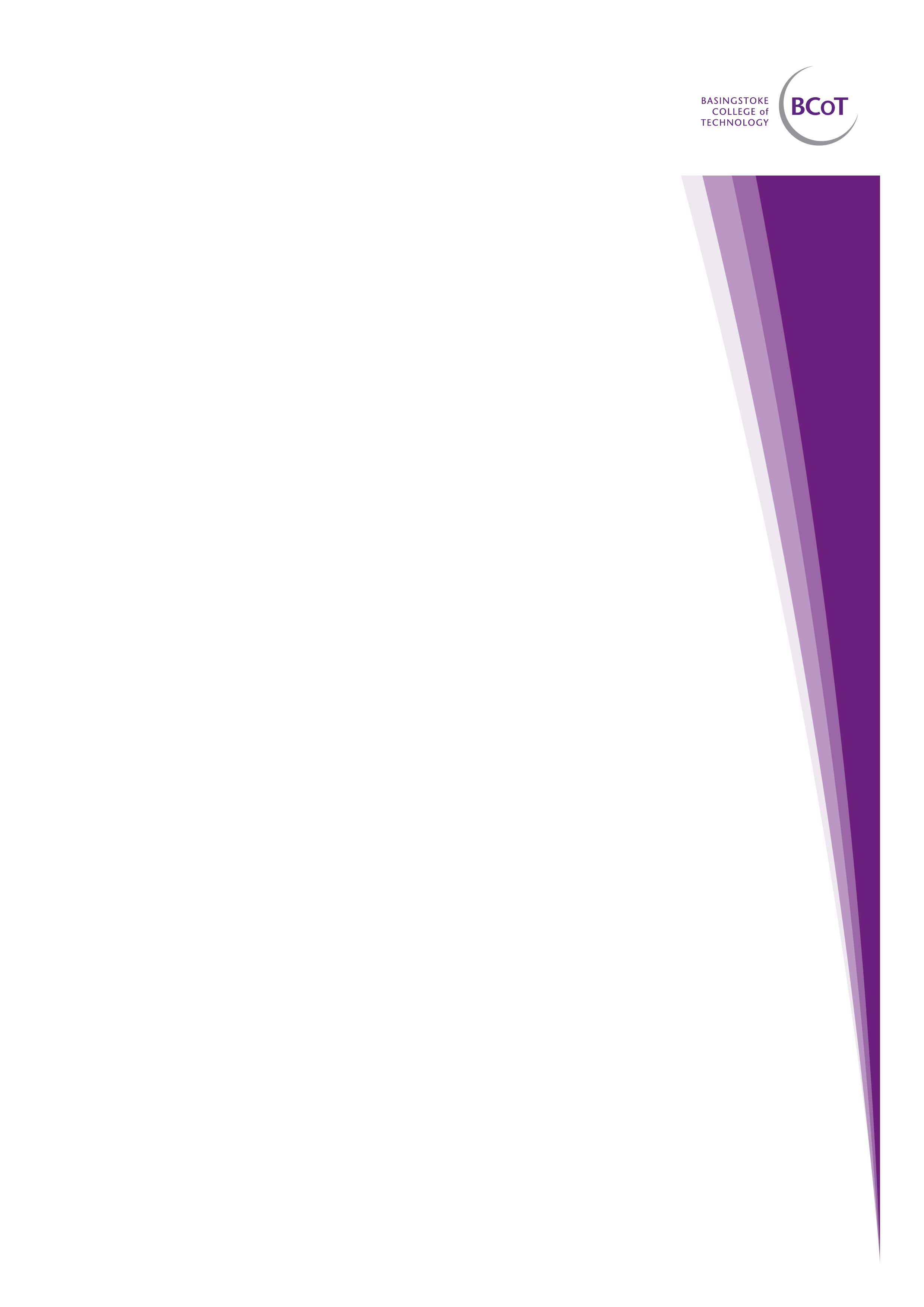 Financial SupportEssential Evidence LeafletThe evidence required needs to be either upoaded to your computer/phone/moble device and attached to your online application form at  htpps://bcot.paymystudent.com/portal/Julie PaigeSenior Welfare advisor (01256) 306393julie.paige@bcot.ac.ukLinda Wake Welfare Advisor(01256) 306608linda.wake@bcot.ac.ukStudent Experience (Welfare) North SiteBasingstoke College of TechnologyWorting Road Basingstoke Hampshire RG21 8TNReception: (01256) 354141Essential EvidenceYou may be eligible for a Discretionary Bursary if you or your parent/guardian have an income below £25,000 per year or are in receipt of any of the benefits listed below. Essential EvidenceYou may be eligible for a Discretionary Bursary if you or your parent/guardian have an income below £25,000 per year or are in receipt of any of the benefits listed below. Essential you must provide evidence ofChild Tax Credit/ Working Tax CreditOr if you receiveUNIVERSAL CREDITMust include the students name as dependent child.We will accept2020/21 Annual Tax Credit review (issued in Apr TC603R)or2021/22 Annual  Tax Credit AwardProvisional Tax Credit awards are not acceptedIf NO CHILD TAX/WORKING TAX CREDIT claimed then we need evidence of child benefit receipt If child benefit is not claimed you must tell us or we will keep your application on hold and attempting to contact you for this information Universal Credit we need 3 payment statements plus Child bene3fit award letter naming student.  You get this from your on line account – open up a payment statement in full and take a photo shot of the full statement (should be about 2-3 photos per statement) down load to your application form at https://bcot.paymystudent.com/portal/ Job Seekers Allowance (JSA)Employment Support Allowance ESA Income Support (IS)PensionsAny of the above plusA copy of your benefit entitlement letterand an up to date bank statement showing receipt of benefit.Pension statementsEarningsIf you cannot supply evidence of Child/Working Tax credit or are not claiming Universal Credit then you must supply evidence of earnings•	P60 (current) Plus•	3 monthly pay statements (recent) or•	6 weekly/fortnightly pay statements    (recent) including savingsPlus•	A Council Tax statement showing household occupancy•	Bank statement (recent) including any savings•	Child Benefit (if 16-18)Self EmployedProof of earnings•	Self-Assessment Tax return (recent)/Letter from accountant•	Current Bank statement(s) including savings accounts (please note that savings in excess of £16,000 would mean that you are not eligible for the Bursary)•	A council Tax statement showing household occupancy/Tenancy AgreementPlusChild Tax Credit/Working Tax Credit/Child Benefit19 + studentsIf no benefits or earnings are applicable then we will need to take partner/parents income into account